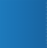 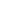 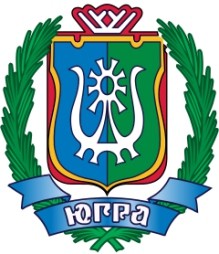 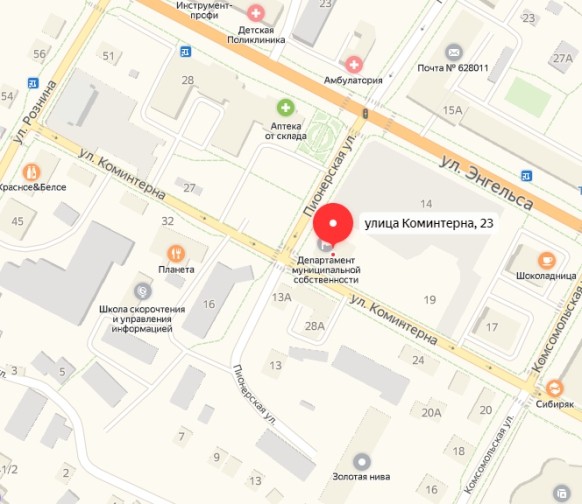 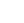 Что делать, если срок подачи замечания истекПосле утверждения результатовГКО пересмотреть результат можно подав обращение в бюджетное учреждение об исправлении технических и(или) методологических ошибок, путем обращения в комиссию по рассмотрению споров о результатах кадастровой стоимости или в суд.В СООТВЕТСТВИИ С ПОЛОЖЕНИЯМИ НАЛОГОВОГО КОДЕКСА РОССИЙСКОЙ ФЕДЕРАЦИИ, НАЛОГ НА ИМУЩЕСТВО ФИЗИЧЕСКИХ ЛИЦ НЕ МОЖЕТ УВЕЛИЧИТЬСЯ БОЛЕЕ, ЧЕМ НА 10% ПО ОТНОШЕНИЮ К СУММЕ НАЛОГА ЗА ПРОШЛЫЙ НАЛОГОВЫЙ ПЕРИОДПлан проведения ГКО на территории Ханты - Мансийского автономного округа - Югры2018-2019Объектов капитального строительства.2019-2020Земли сельхоз назначения; Земли промышленности.2020-2021Земли населенных пунктов.Контактная информация БУ «Центр имущественных отношений»Место нахождения:628012, Ханты-Мансийский автономный округ- ЮГРА, г. Ханты-Мансийск, ул. Коминтерна, 23 (приемная: 3 этаж, кабинет 31);Телефон:(3467) 92-86-81 (отдел определения кадастровой стоимости),(3467)  32-38-04   (приемная); Электронная почта: fondim86@cio-hmao.ruБюджетное учреждение Ханты-Мансийского автономного округа – ЮГРЫ«Центр имущественных отношений»КАК ОЗНАКОМИТЬСЯС ПРОМЕЖУТОЧНЫМ ОТЧЕТОМПОДАТЬ   ЗАМЕЧАНИЯ К ПРОМЕЖУТОЧНЫМ ОТЧЕТНЫМ ДОКУМЕНТАМСПРАВЕДЛИВАЯ КАДАСТРОВАЯ СТОИМОСТЬ - СПРАВЕДЛИВЫЙ НАЛОГДата окончания срока ознаком- ления с проектом отчета: 03.10.2019Дата окончания срока приема замечаний: 23.09.2019Как ознакомиться с проектом отчета и подать замечания к промежуточным отчетным документамОзнакомиться с проектом отчета оценки объектов недвижимости и способах подачи замечаний к промежуточным отчетным документам можно на сайте БУ «Центр имущественных отношений» (cio-hmao.ru) и в государственном фонде данных ГКО на сайте Росреестра.Полное наименование юридического лица;Номер контактного телефона;Адрес электронной почты (при наличии);Кадастровый номер и (или) адрес объекта недвижимости;Суть замечания;Указание на номер страницы промежуточных отчетных документов, к которым представляется замечание (по желанию).Какие документы можно приложить к замечаниюПосредством официального сайта БУ «Центр имущественных отношений»(cio-hmao.ru/определение	кадастровой стоимости/отчеты об оценке/промежуточные отчетные документы), при условии наличия электронной цифровой подписи;Посредством Портала государственных и муниципальных услуг (функций) Ханты- Мансийского автономного округа – Югры http://86.gosuslugi.ru/pgu/ при условии наличия электронной цифровой подписи! Заявитель вправе использовать простую ЭЦП, при условии, что при выдаче ключа простой ЭЦП личность физического лица установлена при личном приеме.Как узнать кадастровую	К замечанию могут быть приложены:стоимость объекта оценки Узнать кадастровую стоимость объекта оценки по кадастровому номеру можно следующими способами:На сайте БУ «Центр имущественных отношений» cio-hmao.ru, в разделе Определение кадастровой стоимости / Отчеты об оценке/ Промежуточные отчетные документы.На сайте «Росреестра» www.rosreestr.ru, вкладка«Деятельность» в разделе «Кадастровая оценка».При наличии в проекте отчета ошибок, связанных с характеристиками конкретного объекта недвижимости, имеется возможность подать замечания не позднее 23.09.2019.Что должно содержать замечаниеВ замечании необходимо указывать:Фамилию, Имя и Отчество (последнее при наличии) физического лица;Документы, подтверждающие наличие ошибок, допущенных при определении кадастровой стоимости, а также декларация о характеристиках объекта недвижимости. Рекомендации по заполнению и способах подачи замечаний размещены на сайте cio-hmao.ru (кадастровой стоимости/ услуги/ рассмотрение замечания к промежуточным отчетным документам).Как подать замечаниеПодать  замечание можно следующими способами:Лично в БУ «Центр имущественных отношений» (г. Ханты-Мансийск, ул. Коминтерна, д. 23 каб. 31) в рабочее время с 9.00- 17.00, перерыв с 13.00 -14.00);Почтовым отправлением в БУ «Центр имущественных отношений» (628012, г. Ханты- Мансийск, ул. Коминтерна, 23, каб. 31);Сколько дано дней на подачу замечанийНа подачу замечаний к промежуточным отчетным документам дано 50 календарных дней с момента размещения промежуточных отчетных документов в фонде данных государственной кадастровой оценки, на сайте управления	федеральной	службы государственной регистрации, кадастра и картографии «Росреестр».Результат рассмотрения замечанияБюджетное учреждение не реже, чем один раз впять дней в течении срока размещения промежуточных отчетных документов размещает на официальном сайте БУ «Центр имущественных      отношений»      в      разделе«Услуги»/«Рассмотрение замечания к промежуточным отчетным документам» результат рассмотрения замечаний.